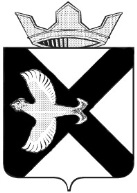 Боровская  поселковая  ДумаР Е Ш Е Н И Е23 мая 2018 г.				          			                                 № 438п. БоровскийТюменского муниципального районаОб утверждении положения о порядке организации и проведения публичных слушаний в муниципальном образовании поселок Боровский В соответствии со ст. 28 Федерального закона от 06.10.2003 № 131-ФЗ «Об общих принципах организации местного самоуправления в Российской Федерации», статьей 16 Устава муниципального образования поселок Боровский Боровская поселковая Дума РЕШИЛА:1. Утвердить положение о порядке организации и проведения публичных слушаний в муниципальном образовании поселок Боровский (далее – Положение) согласно приложению.2. Опубликовать настоящее решение в средствах массовой информации и разместить его на официальном сайте в информационно- телекоммуникационной сети «интернет».3. Признать утратившим силу решение Боровской поселковой Думы от 25.09.2008 №65 «Об утверждении положения о порядке организации и проведения публичных слушаний в муниципальном образовании поселок Боровский».4. Признать утратившим силу решение Боровской поселковой Думы от 30.08.2017 № 293 «О внесении изменений в решение Боровской поселковой Думы от 25.09.2008 № 65 «Об утверждении Положения о порядке организации и проведения публичных слушаний в муниципальном образовании поселок Боровский»5. Признать утратившим силу решение Боровской поселковой Думы от 22.11.2017 № 346 «О внесении изменений в решение Боровской поселковой Думы от 25.09.2008 № 65 «Об утверждении Положения о порядке организации и проведения публичных слушаний в муниципальном образовании поселок Боровский (с изменениями 30.08.2017 № 293)».6. Контроль за исполнением настоящего решения возложить на комиссию по местному самоуправлению и правотворчеству Боровской поселковой Думы.Глава муниципального образования                                                   С.В. СычеваПредседатель Думы                                                                                А.А. КвинтПриложение к решениюБоровской поселковой Думы  от 23.05.2018 № 438ПОЛОЖЕНИЕ О ПОРЯДКЕ ОРГАНИЗАЦИИ И ПРОВЕДЕНИЯ ПУБЛИЧНЫХ СЛУШАНИЙ В      МУНИЦИПАЛЬНОМ ОБРАЗОВАНИИ ПОСЕЛОК БОРОВСКИЙСтатья 1. Общие положения1.1. Настоящее Положение устанавливает порядок организации и проведения публичных слушаний в муниципальном образовании поселок Боровский.1.2. Публичные слушания - форма реализации прав населения, проживающего на территории муниципального образования поселок Боровский, на участие в процессе принятия решений органами местного самоуправления посредством проведения собрания для публичного обсуждения проектов нормативных правовых актов муниципального образования и других общественно значимых вопросов.1.3. Участники публичных слушаний - жители муниципального образования, достигшие восемнадцатилетнего возраста, зарегистрированные на территории муниципального образования, представители органов государственной власти Тюменской области, федеральных органов государственной власти, органов местного самоуправления, представители общественности.1.4. На публичные слушания должны выноситься:1) проект устава муниципального образования поселок Боровский (далее – Устав), а также проект муниципального нормативного правового акта о внесении изменений и дополнений в Устав, кроме случаев, когда в Устав вносятся изменения в форме точного воспроизведения положений Конституции Российской Федерации, федеральных законов, Устава Тюменской области или законов Тюменской области в целях приведения данного устава в соответствие с этими нормативными правовыми актами;2) проект местного бюджета и отчет о его исполнении;3) проект стратегии социально-экономического развития муниципального образования;4) вопросы о преобразовании муниципального образования, за исключением случаев, если в соответствии со ст. 13 Федерального закона от 06.10.2003 № 131-ФЗ «Об общих принципах организации местного самоуправления в Российской Федерации» для преобразования муниципального образования требуется получение согласия населения муниципального образования, выраженного путем голосования либо на сходах граждан.1.5. Действие настоящего Положения не распространяется на организацию и проведение публичных слушаний, проводимых по проекту правил благоустройства территорий муниципального образования, и проектам, предусматривающим внесение изменений в утвержденные правила благоустройства территории муниципального образования, а также по вопросам, регулирующим отношения в сфере градостроительной деятельности.1.6. Источником финансирования расходов на проведение публичных слушаний являются средства бюджета муниципального образования поселок Боровский.Статья 2. Инициаторы проведения публичных слушаний2.1. Публичные слушания проводятся по инициативе населения, Боровской поселковой Думы (далее – Дума), главы муниципального образования.2.2. Инициатива населения муниципального образования о проведении публичных слушаний осуществляется посредством создания инициативной группы из числа жителей муниципального образования, обладающих избирательным правом, численностью не менее 50 человек (далее - инициативная группа).Статья 3. Сроки проведения публичных слушаний3.1. Решение о проведении публичных слушаний должно приниматься не менее чем за 15 дней до даты рассмотрения Думой муниципального образования или главой муниципального образования вопроса или проекта муниципального правового акта.3.2. Решение о проведении публичных слушаний и проект соответствующего муниципального правового акта, по вопросам, указанным в подпунктах 2, 3, 4 пункта 1.4 настоящего Положения, подлежат опубликованию (обнародованию) не менее чем за 10 дней до дня проведения публичных слушаний.3.3. Проект Устава, проект муниципального правового акта о внесении изменений и дополнений в Устав не позднее чем за 30 дней до дня рассмотрения вопроса о принятии Устава, внесении изменений и дополнений в Устав подлежат официальному опубликованию (обнародованию) с одновременным опубликованием (обнародованием) установленного Думой муниципального образования порядка учета предложений по проекту Устава, проекту муниципального правового акта о внесении изменений и дополнений в Устав, а также порядка участия граждан в его обсуждении.Статья 4. Назначение публичных слушаний4.1. Публичные слушания, проводимые по инициативе населения или Думы, назначаются Думой. Публичные слушания, проводимые по инициативе главы муниципального образования, назначаются главой муниципального образования.4.2. В случае если инициатором проведения публичных слушаний является население, в Думу муниципального образования инициативной группой направляется мотивированное обращение о проведении публичных слушаний, подписанное всеми участниками инициативной группы, с наименованием проекта муниципального правового акта по вопросам местного значения, подлежащего обсуждению.К обращению прилагается список инициативной группы, в котором указываются фамилия, имя, отчество, место жительства, дата рождения, серия и номер паспорта, подпись каждого участника инициативной группы, а также проект муниципального правового акта и пояснительная записка к нему, содержащая правовые и финансово-экономические обоснования необходимости принятия муниципального правового акта.Дума муниципального образования на очередном заседании обязана назначить публичные слушания либо мотивированно отказать в их проведении в случае нарушения требований, установленных настоящим пунктом и пунктом 2.2 настоящего Положения.4.3. В муниципальном правовом акте о назначении публичных слушаний указывается:- тема проведения публичных слушаний наименование вопрос либо проект правового акта, выносимого на публичные слушания;- дата, время и место проведения публичных слушаний;- место размещения проекта муниципального правового акта;- место и даты начала и окончания приема предложений и замечаний по подлежащему обсуждению вопросу или проекту муниципального правового акта;- орган местного самоуправления уполномоченный на организацию и проведение публичных слушаний (далее – Уполномоченный орган) Статья 5. Организация подготовки к публичным слушаниям 5.1. Уполномоченный орган:- обеспечивает размещение в информационно-телекоммуникационной сети «Интернет», а также опубликование (обнародование): муниципального правового акта о назначении публичных слушаний,акта, подлежащего обсуждению на публичных слушаниях;- принимает поступающие рекомендации и предложения по вопросу либо проекту правового акта, выносимого на публичные слушания;- подготавливает повестку публичных слушаний с указанием времени начала публичных слушаний, времени, отведенного на обсуждение вопроса либо проекта правового акта, выносимого на публичные слушания, времени окончания публичных слушаний;- определяет перечень должностных лиц органов местного самоуправления, приглашаемых к участию в публичных слушаниях, и не позднее чем за пять дней до дня проведения публичных слушаний направляет им соответствующие приглашения;- обеспечивает возможность участия в публичных слушаниях представителей инициативной группы, иных жителей муниципального района (сельского поселения, городского округа);- регистрирует участников публичных слушаний;- оформляет протокол публичных слушаний и проект рекомендаций, принимаемых по итогам публичных слушаний;- взаимодействует с инициатором публичных слушаний, представителями средств массовой информации;- обеспечивает опубликование (обнародование) рекомендаций, принимаемых по результатам публичных слушаний.Статья 6. Порядок проведения публичных слушаний6.1.	Прибывшие на публичные слушания участники подлежат регистрации Уполномоченным органом. Доступ жителей в помещение, в котором проводятся публичные слушания, является свободным при наличии свободных мест.6.2.	В месте проведения публичных слушаний для общего обозрения вывешивается вопрос либо проект правового акта, выносимого на публичные слушания.6.3. Публичные слушания начинаются кратким вступительным словом представителя Уполномоченного органа, который представляет приглашенных на публичные слушания должностных лиц, объясняет порядок проведения публичных слушаний, кратко излагает содержание обсуждаемого вопроса или проекта муниципального правового акта.6.4. Участники публичных слушаний задают вопросы по существу обсуждаемого вопроса или проекта муниципального правового акта. Вопросы могут быть заданы как в устной, так и в письменной формах. Представитель Уполномоченного органа предоставляет слово приглашенным должностным лицам (должностному лицу) для ответа на вопросы участников публичных слушаний по обсуждаемому вопросу или проекту муниципального правового акта.6.5. При проведении публичных слушаний представитель Уполномоченного органа составляет протокол, в котором отражаются поступившие замечания и предложения участников слушаний.6.6. По результатам публичных слушаний принимаются рекомендации, подлежащие опубликованию (обнародованию), размещению в информационно-телекоммуникационной сети «Интернет», включая мотивированное обоснование принятых решений.Рекомендации принимаются путем открытого голосования простым большинством голосов от числа присутствующих участников слушаний.6.7. Принятые на публичных слушаниях рекомендации, протокол публичных слушаний, иные необходимые материалы передаются в течение пяти дней после их проведения либо в сроки, установленные для рассмотрения муниципального правового акта, в Думу или главе муниципального образования, в компетенцию которых входит дальнейшее рассмотрение и принятие решения по обсуждаемому вопросу или проекту муниципального правового акта.